 		                Dells Waterpark Classic– February 16- 18, 2019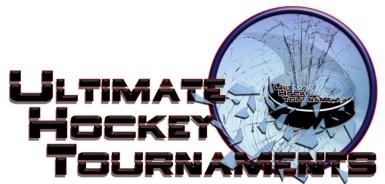                                                     Squirt B Upper Division		    Tournament FormatFour team with each team playing 3 preliminary round games. At that conclusion, 1st plays 2nd place for the Championship.  The 3rd and 4th place teams play in a consolation game. Standings		Game Results	TeamPoints Gm1Points Gm2Points Gm3Total PointsTiebreakers Fremont Flyers2226 Spooner Rails0000 Kirkwood Stars2024 Shawano Hockey B0202Sat 2:45 2:45PmPmReedsburg ArenaReedsburg ArenaFremontFremont8vs.vs.vs.SpoonerSpoonerSpooner2Sat  4:00  4:00PmPmReedsburg ArenaReedsburg ArenaStarsStars5vs.vs.vs.ShawanoShawanoShawano1Sun  9:40   9:40 AmAmReedsburg ArenaReedsburg ArenaSpoonerSpooner2vs.vs.vs.ShawanoShawanoShawano3Sun10:5010:50AmAmReedsburg Arena Reedsburg Arena StarsStars2vs.vs.vs.FremontFremontFremont4Sun  4:30  4:30PmPmDells Poppy RinkDells Poppy RinkSpoonerSpooner 4vs.vs.vs.StarsStarsStars9Sun  6:50  6:50PmPmDells Poppy RinkDells Poppy RinkShawanoShawano 0vs.vs.vs.FremontFremontFremont5HOMEHOMEHOMEAWAYAWAYAWAYAWAYMondayMonday 10:15 10:15AmAmSauk Prairie Rink3rd Place ShawanoShawanoShawano4th Place 4th Place     Spooner              4-3                          Consolation    Spooner              4-3                          Consolation    Spooner              4-3                          Consolation    Spooner              4-3                          ConsolationMonday      Monday       11:30 11:30AmAmSauk Prairie Rink1st Place FremontFremontFremont2nd Place2nd Place2nd PlaceKirkwood           4-2                     ChampionshipKirkwood           4-2                     ChampionshipKirkwood           4-2                     Championship